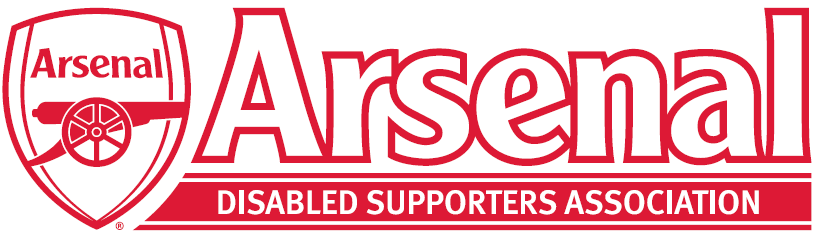 Committee Member Nomination FormThis is ADSAs fifth AGM and we will be electing our new committee. The current committee positions of the committee are:Chairman					Vice Chairman				 Secretary					Treasurer					Membership Secretary			 Blind and Partially Sighted Representative x 2	Deaf and Hard of Hearing Representative x 2Ambulant Disabled RepresentativeArsenal Advisory Board Member	 Committee Member				Committee Member				 Committee Member				Under the ADSA Constitution all positions are for a two-year term and will run from September 2021 – September 2023.  These positions are all up for election / re-election for the new term.If you wish to stand for any of the positions above, you are required to obtain a proposer and seconder and fill in the form below.An electronic signature will be accepted.  Please return the form to Anne – anne@arsenaldisabledsupporters.co.uk no later than Friday  17th September 2021.2021 – 2023Arsenal Disabled Supporters’ AssociationI, the undersigned, wish to nominate the following person:I, the undersigned, wish to nominate the following person:Name:As (Position Title):Proposer Name:Seconder:I am willing to be so nominated for the above positionI am willing to be so nominated for the above positionNominee Name:Nominee Signature:Date: